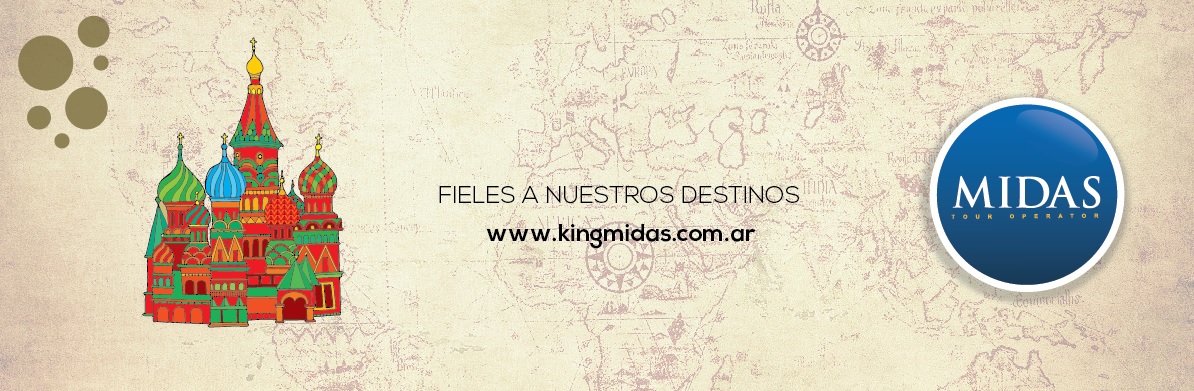 LA RIVIERA ITALIANADÍA 01. ROMA: Llegada al hotel, check in y resto del día libre. Alojamiento.
Nota: consultar spl. por traslado de llegada.DÍA 02. ROMA: Desayuno. Día libre para visitar las maravillas de Roma por su cuenta. Alojamiento.DÍA 03. ROMA – LA SPEZIA: Desayuno. A la hora indicada, deberemos llegar por cuenta propia a la estación de trenes de Roma. Abordaremos el tren con dirección a La Spezia. Llegada al hotel. Cena y alojamiento.
Nota: consultar spl. por traslado a la estación de tren. DÍA 04. LA SPEZIA: Desayuno. En la recepción del hotel les entregaran la Cinque Terre Card, un mapa y las explicaciones de uso. Esta tarjeta nos dará la posibilidad de conocer la región de Cinque Terre. Esta increíble zona abarca cinco pueblos suspendidos entre el mar y la tierra, enredados entre peñascos y rodeados por verdes colinas. Al visitar estos pueblos conoceremos la historia de gente que por siglos ha luchado contra las dificultades del terreno y de la naturaleza. Significa conocer la cultura milenaria imprimida en sus murallas de piedras y en sus viñedos, en la vida de los pescadores con sus redes, en sus valles inclinadas y sus senderos. Cinque Terre es un escenario único en el mundo, en el cual la gente y la naturaleza viven en armonía desde el inicio del tiempo. Regreso al hotel por cuenta de los pasajeros. Cena y alojamiento en hotel.DÍA 05. LA SPEZIA: Desayuno. Fin de nuestros servicios.
Nota: consultar spl. noche extra en La Spezia y traslado de salida. O posible extensión a Génova.

Este itinerario puede sufrir modificaciones en lo que respecta al orden de los servicios y su contenido, dependiendo de las medidas, leyes y circunstancias locales, en el contexto de la pandemia mundial.


Debido a la situación mundial relacionada con COVID-19 , cada destino aplicará, según sus propios criterios, normas sanitarias e higiénicas, que podrán incluir la solicitud de documentación adicional. Estas exigencias pueden ser dinámicas y cambiantes en base al contexto de cada país. Es responsabilidad del pasajero comprobar estos requisitos antes de viajar.


Día de inicio del tour: diario. 


El programa incluye:
-02 noches de alojamiento en Roma, con desayuno.
-02 noches de alojamiento en La Spezia, con desayuno.
-Boleto de tren alta velocidad Roma/La Spezia en 2da clase (los pasajeros no viajaran acompañados)-02 cenas con bebidas incluidas.- Cinque Terre Card: Acceso al “Sendero Azul”. Viajes Ilimitados en tren entre La Spezia y Levanto y viceversa. Uso del autobús ecológico en el territorio de las Cinco Tierras. Entradas a todos los senderos, centros de observación, jardines botánicos. Ingreso al Centro de Educación Ambiental de Torre Guardiola. Mapa de los senderos, trenes y horario de los barcos.

El programa no incluye:
-Impuesto PAIS.
-Vuelos internacionales.-Traslados in y out.
-Impuesto hotelero, CityTax.
-Cualquier otro servicio que no se especifique como incluido.


Hoteles del tour en categoría primera:
ROMA: Diana.LA SPEZIA: CDH La Spezia.
*Hoteles previsto o similar.

TARIFA PP BASE DBL: € 521-.SUPL. SGL: € 219-.(No incluye: IVA 3% aprox. / 20 Usd Gastos. Rva / Gastos admin. 1.2%)---------------------------------------------Validez: 01 jul - 31 ago, 2020 // 01 jul - 31 ago, 2021.


TARIFA PP BASE DBL: € 607-.SUPL. SGL: € 217-.(No incluye: IVA 3% aprox. / 20 Usd Gastos. Rva / Gastos admin. 1.2%)---------------------------------------------Validez: 01 sep - 31 oct, 2020 // 01 abr - 30 jun, 2021 // 01 sep - 31 oct, 2021


Tarifas sujetas a reconfirmación y disponibilidad al momento de la rsva. Las mismas pueden variar sin previo aviso.